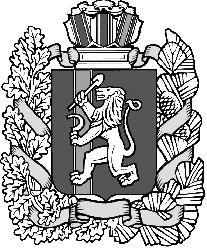 Администрация Шеломковского сельсовета Дзержинского района Красноярского краяПОСТАНОВЛЕНИЕс.Шеломки  15.03.2018г									№ 9-пО внесении дополнений в постановлениеАдминистрации Шеломковского сельсоветаОт 02.12.2013 №34-п «Об утверждении Порядка создания и использования, в томчисле на платной основе, парковок,(парковочных мест), расположенных на автомобильных дорогах общего пользованияместного значения Шеломковского сельсовета. На основании Федерального закона от 29.12.2017 №477-ФЗ «О внесении изменения в статью 15 Федерального закона от 24.11.1995 №181–ФЗ «О социальной защите инвалидов в Российской Федерации», в целях приведения нормативного правового акта в соответствие с действующим законодательством,  постановляю:            1.Внести дополнения в приложение 1 к постановлению от 02.12.2013 №34-п следующего содержания:- п.3.6 изложить в следующей редакции: «На каждой стоянке (остановке) автотранспортных средств, в том числе около объектов социальной, инженерной и транспортной инфраструктур (жилых, общественных и производственных зданий, строений и сооружений, включая те, в которых расположены физкультурно-спортивные организации, организации культуры и другие организации), мест отдыха, выделяется не менее 10 процентов мест (но не менее одного места) для бесплатной парковки транспортных средств, управляемых инвалидами I, II групп, а также инвалидами III группы в порядке, установленном Правительством Российской Федерации, и транспортных средств, перевозящих таких инвалидов и (или) детей-инвалидов. На указанных транспортных средствах должен быть установлен опознавательный знак «Инвалид». Порядок выдачи опознавательного знака «Инвалид» для индивидуального пользования устанавливается уполномоченным Правительством Российской Федерации федеральным органом исполнительной власти. Указанные места для парковки не должны занимать иные транспортные средства. Инвалиды пользуются местами для парковки специальных автотранспортных средств бесплатно».        2.  Настоящее постановление вступает в силу со дня подписания и подлежит обязательному опубликованию.Глава Шеломковского сельсовета					С.В. Шестопалов